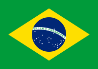 15. 28 LEI Nº 4.374, DE 28 DE JULHO DE 2009, BRASILIA (BRASIL).Art. 1º Fica instituído o Dia de Combate à Homofobia, no Distrito Federal, a ser comemorado anualmente em 17 de maio. 
